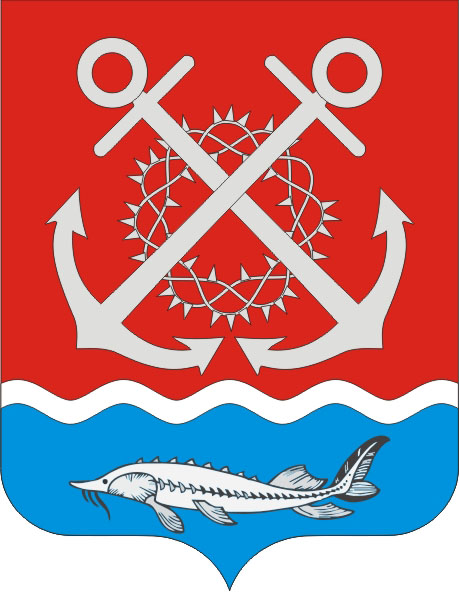 РОССИЙСКАЯ ФЕДЕРАЦИЯРОСТОВСКАЯ ОБЛАСТЬ  НЕКЛИНОВСКИЙ РАЙОНМУНИЦИПАЛЬНОЕ ОБРАЗОВАНИЕ «ПОЛЯКОВСКОЕ СЕЛЬСКОЕ ПОСЕЛЕНИЕ»АДМИНИСТРАЦИЯ ПОЛЯКОВСКОГО СЕЛЬСКОГО ПОСЕЛЕНИЯПОСТАНОВЛЕНИЕ«28»  октября 2021г.	№ 02Во исполнение Национального плана противодействия коррупции на 2021-2024гг., утвержденного Указом Президента Российской Федерации от 16.08.2021 № 478, в целях повышения эффективности принимаемых мер по противодействию коррупции в органах местного самоуправления, Администрация Поляковского сельского поселения п о с т а н о в л я е т:1. Утвердить План мероприятий по противодействию коррупции в муниципальном образовании «Поляковское сельское поселение» на 2021 – 2024 годы, согласно приложению к настоящему постановлению.2. Считать утратившими силу :- постановление администрации Поляковского сельского поселения от 14.09.2020г. № 89  «Об утверждении Плана  мероприятий по противодействию коррупции в муниципальных органах Неклиновского района на 2019-2020 годы»;3.Контроль за исполнением настоящего постановления оставляю за собойГлава АдминистрацииПоляковского сельского поселения	А.Н. ГалицкийПриложение к постановлению Администрации Поляковского сельского поселения от 28.10.2021 №02План
мероприятий по противодействию коррупции в Администрации Поляковского сельского поселения на 2021-2024 годы(в новой редакции, подготовленной в соответствии с Указом Президента Российской Федерации от 16.08.2021 № 478 «ОНациональном плане противодействия коррупции на 2021 - 2024 годы»)Об утверждении  Плана мероприятий по противодействию коррупции в муниципальном образовании «Поляковское сельское поселение» на 2021-2024 годы№№п/пНаименование мероприятияСрокисполненияИсполнители,соисполнителиИсполнители,соисполнителиИсполнители,соисполнители123444     1.	Организационное и правовое обеспечение реализации  антикоррупционных мер     1.	Организационное и правовое обеспечение реализации  антикоррупционных мер     1.	Организационное и правовое обеспечение реализации  антикоррупционных мер     1.	Организационное и правовое обеспечение реализации  антикоррупционных мер     1.	Организационное и правовое обеспечение реализации  антикоррупционных мер     1.	Организационное и правовое обеспечение реализации  антикоррупционных мер1.1.Разработка и утверждение планов противодействия коррупции в Синявском сельском поселении  с учетом выполняемых задач и функций.ежегодноАдминистрация Поляковского сельского поселенияАдминистрация Поляковского сельского поселенияАдминистрация Поляковского сельского поселения1.2.Представление в управление по противодействию коррупции при Губернаторе Ростовской области доклада Губернатору Ростовской области о результатах исполнения Указа Президента Российской Федерации от 16.08.2021 № 478 «О национальном плане противодействия коррупции на 2021-2024 годы», выполнения Национального плана противодействия коррупции на 2021-2024 годыВ порядке и сроки, определенные управлением по противодействию коррупции при Губернаторе Ростовской областиАдминистрация Поляковского сельского поселенияАдминистрация Поляковского сельского поселенияАдминистрация Поляковского сельского поселения1.3.Размещение отчета о выполнении настоящего плана в информационно-телекоммуникационной сети «Интернет» на официальном сайте Поляковского сельского поселенияежегоднодо 1 февраляАдминистрация Поляковского сельского поселенияАдминистрация Поляковского сельского поселенияАдминистрация Поляковского сельского поселения1.4.Обеспечение действенного функционирования комиссий по соблюдению требований к служебному поведению муниципальных служащих Поляковского сельского  и урегулированию конфликта интересов.В течение 2021-2024 гг.Администрация Поляковского сельского поселенияАдминистрация Поляковского сельского поселенияАдминистрация Поляковского сельского поселения1.5.Представление в отдел по противодействию коррупции, профилактике терроризма и экстремизма Администрации Неклиновского района заверенных копий протоколов комиссий по соблюдению требований к служебному поведению муниципальных служащих и урегулированию конфликта интересовВ течение
7 календарных дней 
со дня заседанияАдминистрация Поляковского сельского поселенияАдминистрация Поляковского сельского поселенияАдминистрация Поляковского сельского поселения1.6.Принятие дополнительных мер по предотвращению и урегулированию конфликта интересов у лиц, замещающих должности муниципальной службы Администрации Поляковского сельского поселения, выработка предложений по их совершенствованиюВ течение 2021-2024 гг.Администрация Поляковского сельского поселенияАдминистрация Поляковского сельского поселенияАдминистрация Поляковского сельского поселения1.7.Осуществление внутриведомственного контроля реализации антикоррупционных мер в органах местного самоуправления Поляковского сельского поселения.ПостоянноАдминистрация Поляковского сельского поселенияАдминистрация Поляковского сельского поселенияАдминистрация Поляковского сельского поселения1.8.Представление в управление по противодействию коррупции при Губернаторе Ростовской области информации о ходе реализации мер по противодействию коррупции в органах местного самоуправления (отдел по противодействию коррупции, профилактике терроризма и экстремизма Администрации Неклиновского района) с использованием «Единой системы мониторинга антикоррупционной работы – АИС «Мониторинг»  Ежегодно,за I квартал – до 
15 апреля,за II квартал – до 
15 июля, за III квартал – 
15 октября,за IV квартал – до 
15 января года, следующего 
за отчетнымАдминистрация Поляковского сельского поселенияАдминистрация Поляковского сельского поселенияАдминистрация Поляковского сельского поселения1.9.Представление в отдел  по противодействию коррупции, профилактике терроризма и экстремизма Администрации Неклиновского района  информации о рекомендованных и фактически примененных мерах юридической ответственности  к муниципальным служащим Администрации Поляковского сельского поселения, совершившим коррупционные правонарушения, а также случаях неприменения мер юридической ответственности.В течении 5 рабочих дней с момента привлечения к юридической ответственности или появления обстоятельства, исключающего привлечение к юридической ответственностиАдминистрация Поляковского сельского поселенияАдминистрация Поляковского сельского поселенияАдминистрация Поляковского сельского поселения1.10.Мониторинг антикоррупционного законодательства и приведение нормативных правовых актов Поляковского сельского поселения, регулирующих вопросы противодействия коррупции, в соответствие с федеральными законами и иными нормативными правовыми актами Ростовской областиВ течение 2021-2024 гг.Администрация Поляковского сельского поселенияАдминистрация Поляковского сельского поселенияАдминистрация Поляковского сельского поселения1.11.Представление в отдел по противодействию коррупции, профилактике терроризма и экстремизма Администрации Неклиновского района информации о рекомендованных и фактически примененных мерах юридической ответственности к муниципальным служащим Поляковского сельского поселения, совершившим коррупционные правонарушения, а также случаях неприменения мер юридической ответственности в органах местного самоуправления Поляковского сельского поселения.В течение5 рабочих днейс момента привлеченияк юридическойответственностиили появленияобстоятельства,исключающегопривлечениек юридическойответственностиАдминистрация Поляковского сельского поселенияАдминистрация Поляковского сельского поселенияАдминистрация Поляковского сельского поселения1.12.Организация работы по представлению в органы прокуратуры информации о выявленных фактах несоблюдения гражданами, замещавшими должности муниципальной службы, ограничений при заключении ими после увольнения с муниципальной службы и (или) гражданско-правового договора в случаях, предусмотренных действующим законодательством.В течение 2021-2024 гг.Администрация Поляковского сельского поселенияАдминистрация Поляковского сельского поселенияАдминистрация Поляковского сельского поселения2. Профилактика коррупционных и иных правонарушений при прохождении муниципальной службы2. Профилактика коррупционных и иных правонарушений при прохождении муниципальной службы2. Профилактика коррупционных и иных правонарушений при прохождении муниципальной службы2. Профилактика коррупционных и иных правонарушений при прохождении муниципальной службы2. Профилактика коррупционных и иных правонарушений при прохождении муниципальной службы2. Профилактика коррупционных и иных правонарушений при прохождении муниципальной службы 2.1.Повышение эффективности кадровой работы в части,  касающейся ведения личных дел лиц, замещающих должности муниципальной службы, в том числе актуализации сведений, содержащихся в анкетах, представляемых при  назначении на указанные должности и поступлении на  такую службу, об их родственниках и свойственниках в целях выявления возможного конфликта интересов.В течение 2021-2024 гг.В течение 2021-2024 гг.Администрация Поляковского сельского поселенияАдминистрация Поляковского сельского поселения2.2Обеспечение представления гражданами, претендующими на замещение муниципальных должностей в Синявском сельском поселении, должностей муниципальной службы Поляковского сельского поселения сведений о своих доходах, об имуществе и обязательствах имущественного характера, а также о доходах, об имуществе и обязательствах имущественного характера своих супруги (супруга) и несовершеннолетних детей.В порядке и сроки, установленные действующим законодательствомВ порядке и сроки, установленные действующим законодательствомАдминистрация Поляковского сельского поселенияАдминистрация Поляковского сельского поселения2.3.Обеспечение представления лицами, замещающими муниципальные должности в Синявском сельском поселении, отдельные должности муниципальной службы Поляковского сельского поселения сведений о своих доходах, расходах, об имуществе и обязательствах имущественного характера, а также о доходах, расходах, об имуществе и обязательствах имущественного характера своих супруги (супруга) и несовершеннолетних детей.В порядке и сроки, установленные действующим законодательствомВ порядке и сроки, установленные действующим законодательствомАдминистрация Поляковского сельского поселенияАдминистрация Поляковского сельского поселения2.4.Обеспечение обязательного использования при заполнении справок о доходах, расходах, об имуществе и обязательствах имущественного характера лицами, указанными в пунктах 2.2. и 2.3. настоящего Плана, специального программного обеспечения «Справки БК» (в его актуальной версии), размещенного на официальном сайте государственной информационной системы в области государственной службы в информационно-телекоммуникационной сети «Интернет»ПостоянноПостоянноАдминистрация Поляковского сельского поселенияАдминистрация Поляковского сельского поселения2.5.Организация размещения сведений о доходах, расходах, 
об имуществе и обязательствах имущественного характера, представленных лицами, замещающими муниципальные должности в Синявском сельском поселении, муниципальными служащими Администрации Поляковского сельского поселения  на официальном сайте Поляковского сельского поселения.В порядке и сроки,установленныедействующимзаконодательствомВ порядке и сроки,установленныедействующимзаконодательствомАдминистрация Поляковского сельского поселенияАдминистрация Поляковского сельского поселения2.6.Проведение анализа сведений о доходах, расходах, об имуществе и обязательствах имущественного характера, представленных лицами, указанными в пунктах 2.2. и 2.3. настоящего Плана, в соответствии с методическими рекомендациями Министерства труда и социальной защиты Российской ФедерацииВ течение 2021-2024 гг.В течение 2021-2024 гг.Администрация Поляковского сельского поселенияАдминистрация Поляковского сельского поселения2.7.Осуществление проверок достоверности и полноты сведений о доходах, об имуществе и обязательствах имущественного характера, представляемых гражданами, претендующими на замещение муниципальных  должностей, должностей муниципальной службы Поляковского сельского поселения.В порядке и сроки, установленные действующим законодательствомВ порядке и сроки, установленные действующим законодательствомАдминистрация Поляковского сельского поселенияАдминистрация Поляковского сельского поселения2.8.Осуществление проверок достоверности и полноты сведений, представленных гражданами, претендующими на замещение муниципальных должностей  Поляковского сельского поселения, должностей муниципальной службы Поляковского сельского поселения (в части касающейся коррупционных правонарушений), в соответствии с нормативными правовыми актами Российской Федерации.В порядке и сроки, установленные действующим законодательствомВ порядке и сроки, установленные действующим законодательствомАдминистрация Поляковского сельского поселенияАдминистрация Поляковского сельского поселения2.9.Осуществление проверок достоверности и полноты сведений о доходах, об имуществе и обязательствах имущественного характера, представляемых лицами, замещающими муниципальные должности, муниципальными служащими Поляковского сельского поселения; соблюдения ими запретов, ограничений и требований, установленных в целях противодействия коррупции.В порядке и сроки, установленные действующим законодательствомВ порядке и сроки, установленные действующим законодательствомАдминистрация Поляковского сельского поселенияАдминистрация Поляковского сельского поселения2.10.Осуществление контроля  за расходами  лиц, замещающих муниципальные должности Поляковского сельского поселения, муниципальными служащими, а также за расходами их супруг (супругов) и несовершеннолетних детейВ порядке и сроки, установленные действующим законодательствомВ порядке и сроки, установленные действующим законодательствомАдминистрация Поляковского сельского поселенияАдминистрация Поляковского сельского поселения2.11.Проведение оценки  коррупционных рисков, 
возникающих при реализации органами местного самоуправления Поляковского сельского поселения своих функций;Ежегодно, до 1 октябряЕжегодно, до 1 октябряАдминистрация Поляковского сельского поселенияАдминистрация Поляковского сельского поселения2.12.Осуществление комплекса организационных, разъяснительных и иных мер по соблюдению муниципальными служащими Администрации Поляковского сельского поселения  запретов, ограничений и требований, установленных в целях противодействия коррупции.В течение 2021-2024 гг.В течение 2021-2024 гг.Администрация Поляковского сельского поселенияАдминистрация Поляковского сельского поселения2.13.Организация работы по выявлению случаев 
возникновения конфликта интересов, одной из сторон которого являются лица, замещающие муниципальные должности Поляковского сельского поселения, должности муниципальной службы Поляковского сельского поселения, а также применение мер юридической ответственности.В течение 2021-2024 гг.В течение 2021-2024 гг.Администрация Поляковского сельского поселенияАдминистрация Поляковского сельского поселения2.14.Организация работы по рассмотрению уведомлений лиц, замещающих муниципальные должности Поляковского сельского поселения, должности муниципальной службы Поляковского сельского поселения, о возникновении личной заинтересованности при исполнении должностных обязанностей, которая приводит или может привести к конфликту интересов.В течение 2021-2024 гг.В течение 2021-2024 гг.Администрация Поляковского сельского поселенияАдминистрация Поляковского сельского поселения2.15.Организация работы по обеспечению сообщения 
лицами, замещающими муниципальные должности Поляковского сельского поселения, должности муниципальной службы Поляковского сельского поселения о получении подарка в связи с протокольными мероприятиями, служебными командировками и иными официальными мероприятиями, участие в которых связано с их должностным положением или исполнением служебных (должностных) обязанностей.В течение 2021-2024 гг.В течение 2021-2024 гг.Администрация Поляковского сельского поселенияАдминистрация Поляковского сельского поселения2.16.Осуществление проверки соблюдения гражданами, замещавшими должности муниципальной службы Поляковского сельского поселения, ограничений при заключении ими после увольнения с муниципальной службы Неклиновского района трудового договора и (или) гражданско-правового договора в случаях предусмотренных федеральными законами.В течение 2021-2024 гг.В течение 2021-2024 гг.Администрация Поляковского сельского поселенияАдминистрация Поляковского сельского поселения2.17.Осуществление контроля исполнения муниципальными служащими  Администрации Поляковского сельского поселения обязанности по уведомлению представителя нанимателя о намерении выполнять иную оплачиваемую работу.В течение 2021-2024 гг.В течение 2021-2024 гг.Администрация Поляковского сельского поселенияАдминистрация Поляковского сельского поселения2.18.Организация работы по рассмотрению уведомлений муниципальных служащих Поляковского сельского поселения о фактах обращения в целях склонения к совершению коррупционных правонарушений.В течение 2021-2024 гг.В течение 2021-2024 гг.Администрация Поляковского сельского поселенияАдминистрация Поляковского сельского поселения2.19.Организация работы по рассмотрению заявлений лиц, замещающих муниципальные должности Поляковского сельского поселения, должности муниципальной службы Поляковского сельского поселения о невозможности по объективным причинам представить сведения о доходах, расходах, об имуществе и обязательствах имущественного характера своих супруги (супруга) и несовершеннолетних детей.В течение 2021-2024 гг.В течение 2021-2024 гг.Администрация Поляковского сельского поселенияАдминистрация Поляковского сельского поселения2.20.Организация работы по рассмотрению заявлений лиц, замещающих муниципальные должности Поляковского сельского поселения, должности муниципальной службы Поляковского сельского поселения, о невозможности выполнить требования Федерального закона от 07.05.2013 № 79-ФЗ в связи с арестом, запретом распоряжения, наложенными компетентными органами иностранного государства в соответствии с законодательством данного иностранного государства, на территории которого находятся счет (вклады), осуществляется хранение наличных денежных средств и ценностей в иностранном банке и (или) имеются иностранные финансовые инструменты, или в связи с иными обстоятельствами, не зависящими от его воли или воли его супруги (супруга) и несовершеннолетних детейВ течение 2021-2024 гг.В течение 2021-2024 гг.Администрация Поляковского сельского поселенияАдминистрация Поляковского сельского поселения2.21.Организация работы по доведению до граждан, поступающих на муниципальную службу Поляковского сельского поселения  положений действующего законодательства Российской Федерации и Ростовской области о противодействии коррупции (под роспись, с фиксацией факта ознакомления в соответствующем журнале).В течение 2021-2024 гг.В течение 2021-2024 гг.Администрация Поляковского сельского поселенияАдминистрация Поляковского сельского поселения2.22.Организация работы по формированию кадрового резерва  Администрации Поляковского сельского поселения и повышение эффективности его использованияВ течение 2021-2024 гг.В течение 2021-2024 гг.Администрация Поляковского сельского поселенияАдминистрация Поляковского сельского поселения3. Антикоррупционная экспертиза нормативных правовых актов и их проектов3. Антикоррупционная экспертиза нормативных правовых актов и их проектов3. Антикоррупционная экспертиза нормативных правовых актов и их проектов3. Антикоррупционная экспертиза нормативных правовых актов и их проектов3. Антикоррупционная экспертиза нормативных правовых актов и их проектов3.1.Проведение антикоррупционной экспертизы нормативных правовых актов Поляковского сельского поселения и их проектов с учетом мониторинга соответствующей правоприменительной практики.В течение 2021-2024 гг.Администрация Поляковского сельского поселенияАдминистрация Поляковского сельского поселенияАдминистрация Поляковского сельского поселения3.2.Направление в прокуратуру Неклиновского района нормативных правовых актов Поляковского сельского поселения и их проектовВ течение 2021-2024 гг.Администрация Поляковского сельского поселенияАдминистрация Поляковского сельского поселенияАдминистрация Поляковского сельского поселения3.3.Обеспечение размещения нормативных правовых актов Поляковского сельского поселения на официальном сайте Поляковского сельского поселенияВ течение 2021-2024 гг.Администрация Поляковского сельского поселения, специалисты Администрация Поляковского сельского поселения, специалисты Администрация Поляковского сельского поселения, специалисты 3.3Организация работы по размещению на Едином портале независимой антикоррупционной экспертизы Ростовской области(regulation.donland.ru) нормативных правовых актов и их проектов. ПостоянноАдминистрация Поляковского сельского поселенияАдминистрация Поляковского сельского поселенияАдминистрация Поляковского сельского поселения4.Антикоррупционная работа в сфере закупок товаров, работ, услуг для обеспечения муниципальных нужд4.Антикоррупционная работа в сфере закупок товаров, работ, услуг для обеспечения муниципальных нужд4.Антикоррупционная работа в сфере закупок товаров, работ, услуг для обеспечения муниципальных нужд4.Антикоррупционная работа в сфере закупок товаров, работ, услуг для обеспечения муниципальных нужд4.Антикоррупционная работа в сфере закупок товаров, работ, услуг для обеспечения муниципальных нужд4.1.Осуществление мероприятий  по выявлению личной заинтересованности муниципальных служащих при осуществлении закупок товаров, работ, услуг для обеспечения муниципальных нуждВ течение 2021-2024 гг.Администрация Поляковского сельского поселенияАдминистрация Поляковского сельского поселенияАдминистрация Поляковского сельского поселения4.2.Разработка и принятие мер по выявлению и минимизации коррупционных рисков при осуществлении закупок товаров, работ и услуг для обеспечения муниципальных нуждВ течение 2021-2024 гг.Администрация Поляковского сельского поселенияАдминистрация Поляковского сельского поселенияАдминистрация Поляковского сельского поселения4.3.Проведение мониторинга выявленных в органах местного самоуправления Поляковского сельского поселения случаев несоблюдения требований об отсутствии конфликта интересов между участником закупки и заказчиком, установленных Федеральным законом от 05.04.2013 № 44-ФЗ.Ежегодно,до 1 декабряАдминистрация Поляковского сельского поселенияАдминистрация Поляковского сельского поселенияАдминистрация Поляковского сельского поселения5. Антикоррупционный мониторинг в Администрации Поляковского сельского поселения5. Антикоррупционный мониторинг в Администрации Поляковского сельского поселения5. Антикоррупционный мониторинг в Администрации Поляковского сельского поселения5. Антикоррупционный мониторинг в Администрации Поляковского сельского поселения5. Антикоррупционный мониторинг в Администрации Поляковского сельского поселения5.1.Предоставление органами местного самоуправления Поляковского сельского поселения в отдел по противодействию коррупции, профилактике терроризма и экстремизма администрации Неклиновского района и в управление по противодействию коррупции при Губернаторе Ростовской области информации, необходимой для осуществления антикоррупционного мониторингаЕжегодно,до 15 январяАдминистрация Поляковского сельского поселенияАдминистрация Поляковского сельского поселенияАдминистрация Поляковского сельского поселения5.2.Анализ и обобщение информации о фактах коррупции в органах местного самоуправления Поляковского сельского поселенияежеквартальноАдминистрация Поляковского сельского поселенияАдминистрация Поляковского сельского поселенияАдминистрация Поляковского сельского поселения5.3.Анализ исполнения лицами, замещающими муниципальные должности Поляковского сельского поселения, 
должности муниципальной службы 
Поляковского сельского поселения запретов, ограничений и требований, установленных в целях противодействия коррупции.постоянноАдминистрация Поляковского сельского поселенияАдминистрация Поляковского сельского поселенияАдминистрация Поляковского сельского поселения5.4.Проведение мониторинга исполнения муниципальными служащими Администрации Поляковского сельского поселения уведомлять представителя нанимателя о возникновении личной заинтересованности при исполнении должностных обязанностей, которая приводит или может привести к конфликту интересовежегоднов течение 2021-2024 гг.Администрация Поляковского сельского поселенияАдминистрация Поляковского сельского поселенияАдминистрация Поляковского сельского поселения6. Информационное обеспечение антикоррупционной работы6. Информационное обеспечение антикоррупционной работы6. Информационное обеспечение антикоррупционной работы6. Информационное обеспечение антикоррупционной работы6. Информационное обеспечение антикоррупционной работы6.1.Обеспечение размещения на официальном сайте органов местного самоуправления Поляковского сельского поселения актуальной информации об антикоррупционной деятельности с учетом рекомендаций Министерства труда и социальной защиты Российской Федерации, установленных приказом от 07.10.2013 № 530 н) и ежемесячное обновление указанной информациив течение 2021-2024 гг.Администрация Поляковского сельского поселенияАдминистрация Поляковского сельского поселенияАдминистрация Поляковского сельского поселения6.2.Совершенствование взаимодействия с институтами гражданского общества по вопросам противодействия коррупциив течение 2021-2024 гг.Администрация Поляковского сельского поселенияАдминистрация Поляковского сельского поселенияАдминистрация Поляковского сельского поселения6.3.Обеспечение возможности оперативного представления гражданами и организациями информации о фактах коррупции в органах местного самоуправления Поляковского сельского поселения посредством функционирования «телефона доверия», а также приема письменных сообщений по вопросам противодействия коррупции, поступающих в органы местного самоуправления Поляковского сельского поселения.в течение 2021-2024 гг.Администрация Поляковского сельского поселенияАдминистрация Поляковского сельского поселенияАдминистрация Поляковского сельского поселения6.4.Взаимодействие с общественными советами по вопросам противодействия коррупции. в течение 2021-2024 гг.Администрация Поляковского сельского поселенияАдминистрация Поляковского сельского поселенияАдминистрация Поляковского сельского поселения6.5.Взаимодействие с институтами гражданского общества 
по вопросам противодействия коррупции, в том числе общественными объединениями, уставной задачей которых является участие в противодействии коррупции.в течение 2021-2024 гг.Администрация Поляковского сельского поселенияАдминистрация Поляковского сельского поселенияАдминистрация Поляковского сельского поселения6.6.Взаимодействие со средствами массовой информации в области противодействия коррупции, в том числе 
оказание им содействия в освещении принимаемых антикоррупционных мер.в течение 2021-2024 гг.Администрация Поляковского сельского поселенияАдминистрация Поляковского сельского поселенияАдминистрация Поляковского сельского поселения6.7.Прием граждан и представителей организаций по 
вопросам противодействия коррупции.ЕжемесячноАдминистрация Поляковского сельского поселенияАдминистрация Поляковского сельского поселенияАдминистрация Поляковского сельского поселения7. Антикоррупционное образование, просвещение и пропаганда7. Антикоррупционное образование, просвещение и пропаганда7. Антикоррупционное образование, просвещение и пропаганда7. Антикоррупционное образование, просвещение и пропаганда7. Антикоррупционное образование, просвещение и пропаганда7. Антикоррупционное образование, просвещение и пропаганда7.1.Обеспечение участия муниципальных служащих Администрации  Поляковского сельского поселения, в должностные обязанности которых входит участие в противодействии коррупции, в мероприятиях по профессиональному развитию в области противодействия коррупции, в том числе их обучения по дополнительным профессиональным программам в области противодействия коррупции, с последующим представлением информации о реализации настоящего пункта  плана в отдел по противодействию коррупции, профилактике терроризма и экстремизма администрации Неклиновского района (в управление по противодействию коррупции при Губернаторе Ростовской области для подготовки проекта доклада Губернатора  Ростовской области полномочному представителю  Президента Российской Федерации в Южном федеральном округе).в течение 2021-2024 гг.Администрация Поляковского сельского поселенияАдминистрация Поляковского сельского поселенияАдминистрация Поляковского сельского поселения7.2.Обеспечение участия  лиц, впервые поступивших на муниципальную службу  и замещавших должности, связанные с соблюдением антикоррупционных стандартов, в мероприятиях по профессиональному развитию в области противодействия коррупции, в том числе их обучения по дополнительным профессиональным программам в области противодействия коррупции, с  последующим представлением информации о реализации настоящего пункта  плана в отдел по противодействию коррупции, профилактике терроризма и экстремизма администрации Неклиновского района (в управление по противодействию коррупции при Губернаторе Ростовской области) для подготовки проекта доклада Губернатора  Ростовской области полномочному представителю  Президента Российской Федерации в Южном федеральном округе).в течение 2021-2024 гг.Администрация Поляковского сельского поселенияАдминистрация Поляковского сельского поселенияАдминистрация Поляковского сельского поселения7.3.Обеспечение участия муниципальных служащих Администрации  Поляковского сельского поселения, в должностные обязанности которых входит участие  в проведении закупок товаров, работ, услуг для обеспечения государственных (муниципальных) нужд, в мероприятиях по профессиональному развитию в области противодействия коррупции, в том числе их обучения по дополнительным профессиональным программам в области противодействия коррупции, с последующим представлением проекта доклада Губернатора  Ростовской области полномочному представителю  Президента Российской Федерации в Южном федеральном округе в управление по противодействию коррупции при Губернаторе Ростовской областив течение 2021-2024 гг.Администрация Поляковского сельского поселенияАдминистрация Поляковского сельского поселенияАдминистрация Поляковского сельского поселения7.4.Размещение в зданиях и помещениях, занимаемых органами местного самоуправления Поляковского сельского поселения информационных стендов, направленных на профилактику коррупционных и иных правонарушений со стороны граждан и муниципальных  служащих Поляковского сельского поселения, а также информации об адресах и телефонах, по которым можно сообщить о фактах коррупции.в течение 2021-2024 гг.Администрация Поляковского сельского поселенияАдминистрация Поляковского сельского поселенияАдминистрация Поляковского сельского поселения7.5.Организация обучающих мероприятий с руководителем и работниками подведомственных учреждений и организаций (круглые столы, информационные материалы) по вопросам противодействия коррупциив течение 2021-2024 гг.Администрация Поляковского сельского поселенияАдминистрация Поляковского сельского поселенияАдминистрация Поляковского сельского поселения7.6.Проведение обучающих семинаров с муниципальными служащими Администрации Поляковского сельского поселения в целях антикоррупционного просвещения, правового воспитания и популяризации этических стандартов поведенияв течение 2021-2024 гг.Администрация Поляковского сельского поселенияАдминистрация Поляковского сельского поселенияАдминистрация Поляковского сельского поселения7.7.Проведение мероприятий, посвященных Международному дню борьбы с коррупцией.Ежегодно, 
до 9 декабря 
(по отдельному 
плану) Администрация Поляковского сельского поселенияМБУК ПСП  «Поляковский ДК »Администрация Поляковского сельского поселенияМБУК ПСП  «Поляковский ДК »Администрация Поляковского сельского поселенияМБУК ПСП  «Поляковский ДК »8. Взаимодействие с  МБУК ПСП  «Поляковский ДК "8. Взаимодействие с  МБУК ПСП  «Поляковский ДК "8. Взаимодействие с  МБУК ПСП  «Поляковский ДК "8. Взаимодействие с  МБУК ПСП  «Поляковский ДК "8. Взаимодействие с  МБУК ПСП  «Поляковский ДК "8. Взаимодействие с  МБУК ПСП  «Поляковский ДК "8.1.Обеспечение представления гражданами, претендующими на замещение должности руководителя учреждения, сведений о своих доходах, об имуществе и обязательствах имущественного характера, а также о доходах, об имуществе и обязательствах имущественного характера своих супруги (супруга) и несовершеннолетних детей.В порядке и сроки, установленные действующим законодательством Администрация Поляковского сельского поселенияМБУК ПСП  «Поляковский ДК »Администрация Поляковского сельского поселенияМБУК ПСП  «Поляковский ДК »Администрация Поляковского сельского поселенияМБУК ПСП  «Поляковский ДК »8.2.Обеспечение представления руководителем учреждения сведений о своих доходах, об имуществе и обязательствах имущественного характера, а также о доходах, об имуществе и обязательствах имущественного характера своих супруги (супруга) и несовершеннолетних детей.В порядке и сроки, установленные действующим законодательством Администрация Поляковского сельского поселенияМБУК ПСП  «Поляковский ДК »Администрация Поляковского сельского поселенияМБУК ПСП  «Поляковский ДК »Администрация Поляковского сельского поселенияМБУК ПСП  «Поляковский ДК »8.3.Организация размещения сведений о доходах, об имуществе и обязательствах имущественного характера, представленных лицом, замещающим должность руководителя учреждения на официальном сайте Поляковского сельского поселенияВ порядке и сроки, установленные действующим законодательством Администрация Поляковского сельского поселенияМБУК ПСП  «Поляковский ДК »Администрация Поляковского сельского поселенияМБУК ПСП  «Поляковский ДК »Администрация Поляковского сельского поселенияМБУК ПСП  «Поляковский ДК »8.4.Проведение анализа сведений о доходах, об имуществе и обязательствах имущественного характера, представленных лицом, указанным в пунктах 8.2 и 8.3 настоящего Плана, в соответствии с методическими рекомендациями Министерства труда и социальной защиты Российской Федерациив течение 2021-2024 гг.Администрация Поляковского сельского поселенияАдминистрация Поляковского сельского поселенияАдминистрация Поляковского сельского поселения8.5.Осуществление проверок достоверности и полноты сведений о доходах, об имуществе и обязательствах имущественного характера, представляемых гражданами, претендующими на замещение должности руководителя учреждения и руководителем учреждения.В порядке и сроки, установленные действующим законодательствомАдминистрация Поляковского сельского поселенияАдминистрация Поляковского сельского поселенияАдминистрация Поляковского сельского поселения8.6.Обеспечение размещения на официальном сайте Поляковского сельского поселения актуальной информации об антикоррупционной деятельности (с учетом рекомендаций Министерства труда и социальной защиты Российской Федерации, установленных приказом от 07.10.2013 № 530 н) и ежемесячное обновление указанной информации.в течение 2021-2024 гг.Администрация Поляковского сельского поселенияМБУК ПСП  «Поляковский ДК »Администрация Поляковского сельского поселенияМБУК ПСП  «Поляковский ДК »Администрация Поляковского сельского поселенияМБУК ПСП  «Поляковский ДК »8.7.Организация контроля за соблюдением законодательства Российской Федерации и Ростовской области о противодействии коррупции в подведомственном учреждении, а также за реализацией  в учреждении мер по профилактике коррупционных правонарушений.В порядке и сроки, установленные действующим законодательствомАдминистрация Поляковского сельского поселенияАдминистрация Поляковского сельского поселенияАдминистрация Поляковского сельского поселения